Publicado en  el 26/06/2014 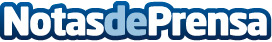 Abertis Telecom implanta por primera vez en España una nueva red Internet de las Cosas que reduce costes y consumo energético en la Smart CityAbertis Telecom está desplegando  por primera vez en España una red de comunicación con tecnología Sigfox. El primer hito de este despliegue ha consistido en dotar de cobertura a la ciudad de Avila, de gran ayuda para adaptar esta ciudad al concepto “Smart Cities”. Datos de contacto:abertisNota de prensa publicada en: https://www.notasdeprensa.es/abertis-telecom-implanta-por-primera-vez-en_1 Categorias: Telecomunicaciones Construcción y Materiales http://www.notasdeprensa.es